Индивидуальный предприниматель Хомченко Лариса Михайловна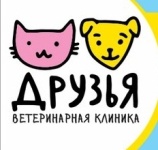 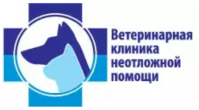 ИНН 312301340009  ОГРН 304312335000321 Р/сч.40802810100020000459   к/сч. 30101810100000000701 БИК 041403701 в ЗАО УКБ «БЕЛГОРОДСОЦБАНК» г. Белгород. Тел.: +7 (4722) 25-06-87, +7(4722)557-900 . Е-mail:vetfriends31@gmail.com_____________________________________________________________________________Информированное согласие на проведение седации .(является неотъемлемой частью Договора - оферты на оказание ветеринарной помощи)«____»_____________20 ___ г.
Я, _________________________________________________________________________________________,
являясь владельцем (ответственным лицом) животного: Вид__________________                   Пол__________
Порода______________________          Кличка_______________________         Окрас____________________
Дата рождения_________________       Номер амбулаторной карты_____________            Вес_____________
даю согласие на проведение:
СЕДАЦИИ
Я в полной мере проинформирован
ветеринарным врачом:                                                                ______________________________________
                                                                                                                               (ФИО ветеринарного врача)
1.О показаниях к проведению седации, ее объеме и предварительной стоимости;
2.О возможных осложнениях и рисках, которые могут возникать в ходе процедуры, вплоть до
летального исхода.3. С Правилами оказания ветеринарной помощи ознакомлен(а).4. Подтверждаю присоединение к Договору оферты на оказание ветеринарной помощи.
Я понимаю, что детализированный счет с точной суммой врач сможет выписать мне только после
проведения процедуры.
Владелец животного / официальный представитель ________________ / _____________________ /